Degree Committee Annual Notification of Appointed Internal Examiners and Assessors*  (MPhil/MRes/MSt/MEd)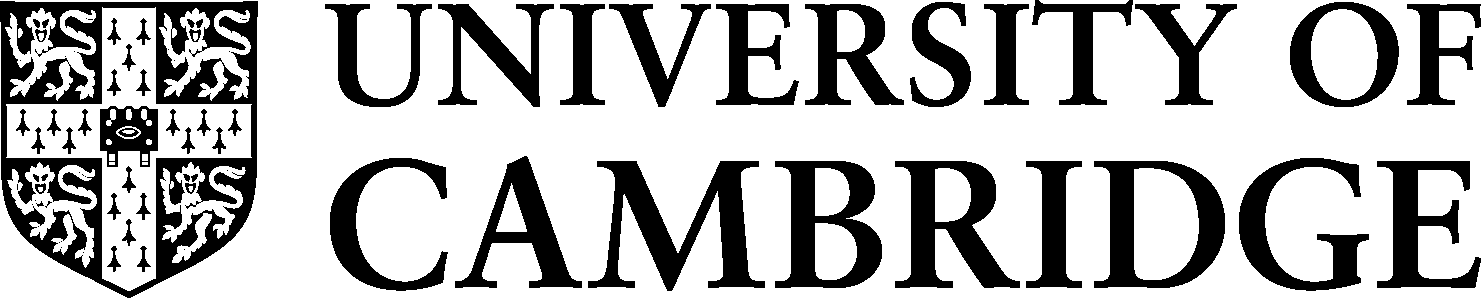 Educational and Student PolicySarah.Cook@admin.cam.ac.ukhttp://www.admin.cam.ac.uk/offices/education/Please enter the name of the Chair of Examiners and the Senior Examiner in the boxes belowPlease enter the name of all Examiners and Assessors in the boxes below*For the difference between Assessors and Examiners please refer to Who can be nominated as an Examiner or Assessor? Please return this form to: Educational and Student Policy, University of Cambridge, 17 Mill Lane, Cambridge, CB2 1RXor by email to: Sarah.Cook@admin.cam.ac.ukOffice use onlyMPhil/MRes/MSt ProgrammeUse a separate form for each DegreeTerm/YearTitleName(surname and first names)CRSIDDate of birthFaculty or DepartmentCollege(If applicable)TypeStatusProf/Dr etc.Not initials(if known)UTOCTONUTOstudentChairSeniorTitleName(surname and first names)CRSIDDate of birthFaculty or DepartmentCollege(If applicable)TypeExaminer or AssessorStatusYour name in print:Signature and Date: